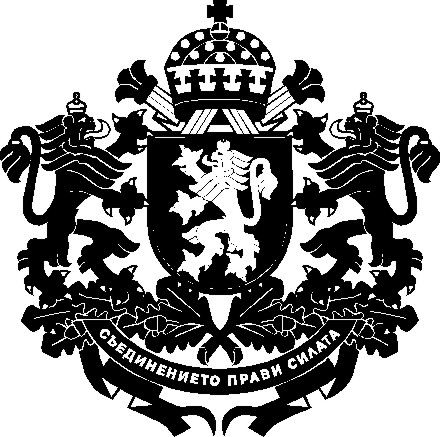 РЕПУБЛИКА БЪЛГАРИЯМинистър на земеделието, храните и горитеЗ А П О В Е Д№ …………………София, …………………… г.На основание чл. 25, ал. 4 от Закона за администрацията, във връзка с § 4 от заключителните разпоредби към Наредба № 22 от 2015 г. за прилагане на подмярка 19.2 „Прилагане на операции в рамките на стратегии за Водено от общностите местно развитие” на мярка 19 „Водено от общностите местно развитие” от Програмата за развитие на селските райони за периода 2014-2020 г. (обн., ДВ, бр. 100 от 2015 г.) и одобрен доклад № ………………………………………….. от г-жа Лозана Василева – заместник-министър на земеделието, храните и горитеН А Р Е Ж Д А М:І. В Правилата за прилагане на подмярка 19.2 „Прилагане на операции в рамките на стратегии за Водено от общностите местно развитие” на мярка 19 „Водено от общностите местно развитие” от Програмата за развитие на селските райони за периода 2014 - 2020 г., утвърдени със заповед № РД 09-82 от 12.02.2018 г. на министъра на земеделието, храните и горите се правят следните изменения и допълнения:1. В чл. 13:а) в ал. 4 думите „и от дирекция „Правна“ се заличават;б) в ал. 5 думите „и от дирекция „Правна“ се заличават2. В чл. 16 т. 5 се отменя.3. В чл. 23:а) в ал. 1:аа) създава се нова б. „е“:„е) съответствие с формалните изисквания на процедури за прием на проектни предложения, финансирани от ЕЗФРСР към стратегии за ВОМР преди активирането им в ИСУН“;бб) досегашната б. „е“ става б. „ж“;б) в ал. 3 думите „всеки две“ се заменят с „три“.4. Приложение № 1 към чл. 4, ал. 1 и 2 се изменя така:„Приложение № 1 към чл. 4, ал. 1 и 2Заключение:Експерт 1 - Име 				подпис			Дата: Експерт 2 - Име 				подпис 			Дата:Началник отдел - Име 			подпис 			Дата:# Указание за попълване: Експертите попълват и разпечатват само раздела/ите, отнасящ/и се до конкретната промяна/и.“ 5. Приложение № 5 към чл. 14, ал. 1 се изменя така:„Приложение № 5 към чл. 14, ал. 1Заключение:Експерт 1 - Име 				подпис			Дата: Експерт 2 - Име 				подпис 			Дата:Началник на отдела, отговорен за прилагане на мярка 19 ВОМРИме; подпис 		Дата:“6. В приложение № 9 към чл. 30, ал. 4, т. 3 „Дейности, свързани с одобрение и публикуване на електронната страница на МИГ на индикативна работна програма за приемите по съответните мерки от стратегията за ВОМР за следващата календарната година“ се заличава.ІІ. Настоящата заповед да се публикува на интернет страницата на Министерството на земеделието, храните и горите. Заповедта да се сведе до знанието на съответните длъжностни лица за сведение и изпълнение.РУМЕН ПОРОЖАНОВ МинистърСъгласували:Заместник – министър на земеделието, храните и горите:			         .........................                         		                 		             	            / д-р Лозана Василева/	датаГлавен секретар на Министерството на земеделието, храните и горите:                                        .........................                                                                                                                                                                          Георги Стоянов           датаДиректор на дирекция „Правна”, МЗХГ:                                         .........................				                Ася Стоянова                датаДиректор на дирекция „Развитие на селските райони”, МЗХГ:                                              .........................				                                                         Цветомира Стайкова                датаначалник на отдел вомр:                                              .........................			   стефан спасов	      датаизготвил:Камелия Никова, държавен експертМИНИСТЕРСТВО НА ЗЕМЕДЕЛИЕТО, ХРАНИТЕ И ГОРИТЕДИРЕКЦИЯ „РАЗВИТИЕ НА СЕЛСКИТЕ РАЙОНИ”ПОДМЯРКА 19.2КОНТРОЛЕН ЛИСТ ПРИ ПОДПИСВАНЕ НА СПОРАЗУМЕНИЕ ЗА ИЗПЪЛНЕНИЕ НА СТРАТЕГИЯ ЗА ВОМР И ПРИ ЗАЯВЛЕНИЕ/УВЕДОМЛЕНИЕ ЗА ПРОМЯНА ПО ЧЛ. 36, АЛ 2 И 3 И ЧЛ. 43 от НАРЕДБА № 22 ОТ 2015 г.Наименование на МИГ:Вх. № и дата на заявлението/уведомлението за промяна:Вх. № и дата на допълнителна информация: (когато е приложимо)№ИзискванеИзискванеДАНЕНЕПРИЛОЖИМОБЕЛЕЖКИI. ПРОВЕРКА НА СПАЗВАНЕТО НА ЧЛ. 36, АЛ. 1-3 ОТ НАРЕДБА № 22 ОТ 2015 г. И ЧЛ. 35, АЛ. 2 ОТ ПМС № 161I. ПРОВЕРКА НА СПАЗВАНЕТО НА ЧЛ. 36, АЛ. 1-3 ОТ НАРЕДБА № 22 ОТ 2015 г. И ЧЛ. 35, АЛ. 2 ОТ ПМС № 161I. ПРОВЕРКА НА СПАЗВАНЕТО НА ЧЛ. 36, АЛ. 1-3 ОТ НАРЕДБА № 22 ОТ 2015 г. И ЧЛ. 35, АЛ. 2 ОТ ПМС № 161I. ПРОВЕРКА НА СПАЗВАНЕТО НА ЧЛ. 36, АЛ. 1-3 ОТ НАРЕДБА № 22 ОТ 2015 г. И ЧЛ. 35, АЛ. 2 ОТ ПМС № 161I. ПРОВЕРКА НА СПАЗВАНЕТО НА ЧЛ. 36, АЛ. 1-3 ОТ НАРЕДБА № 22 ОТ 2015 г. И ЧЛ. 35, АЛ. 2 ОТ ПМС № 161I. ПРОВЕРКА НА СПАЗВАНЕТО НА ЧЛ. 36, АЛ. 1-3 ОТ НАРЕДБА № 22 ОТ 2015 г. И ЧЛ. 35, АЛ. 2 ОТ ПМС № 161I. ПРОВЕРКА НА СПАЗВАНЕТО НА ЧЛ. 36, АЛ. 1-3 ОТ НАРЕДБА № 22 ОТ 2015 г. И ЧЛ. 35, АЛ. 2 ОТ ПМС № 161МИГ, одобрена за финансиране в срок до 10 дни след получаване на покана от УО на ПРСР 2014 – 2020 г. е представила:МИГ, одобрена за финансиране в срок до 10 дни след получаване на покана от УО на ПРСР 2014 – 2020 г. е представила:1.Декларации за нередности съгласно приложение № 7 от насоките за определяне на условията за кандидатстване (стратегии одобрени в рамките на втория прием).(Декларации се попълват от изпълнителния директор и от всички членове на колективния управителен орган на кандидата, а в случай че членове са юридически лица - от техния представител в колективния управителен орган).Декларации за нередности съгласно приложение № 7 от насоките за определяне на условията за кандидатстване (стратегии одобрени в рамките на втория прием).(Декларации се попълват от изпълнителния директор и от всички членове на колективния управителен орган на кандидата, а в случай че членове са юридически лица - от техния представител в колективния управителен орган).2.Трудови договори за срока на изпълнение на стратегията за ВОМР с всички служители на МИГ и от уведомленията по чл. 62, ал. 3 от Кодекса на труда.Трудови договори за срока на изпълнение на стратегията за ВОМР с всички служители на МИГ и от уведомленията по чл. 62, ал. 3 от Кодекса на труда.3.Резюме на одобрената стратегия за ВОМР (до 2 страници) на хартиен и електронен носител.Резюме на одобрената стратегия за ВОМР (до 2 страници) на хартиен и електронен носител.4.Декларации от служителите на МИГ, че към момента на подписване на трудовите договори лицата:- отговарят на условията по т. 1-18 от раздел „Допустими кандидати“ от Насоките за определяне на условията за кандидатстване (стратегии одобрени в рамките на втория прием) / съответно на условията по чл. 12, ал. 3, т. 2 – 19 от Наредба № 22 от 2015 г. (стратегии одобрени в рамките на първия прием);- не са членове на колективния управителен орган или на контролния орган на МИГ и да не са свързани лица с член на колективния управителен орган или на контролния орган на МИГ по смисъла на § 1 от допълнителните разпоредби на Търговския закон, както и- не са общински съветник, кмет, заместник-кмет или служител на централна или териториална администрация на изпълнителната власт, на местната власт или на публично лице.Декларации от служителите на МИГ, че към момента на подписване на трудовите договори лицата:- отговарят на условията по т. 1-18 от раздел „Допустими кандидати“ от Насоките за определяне на условията за кандидатстване (стратегии одобрени в рамките на втория прием) / съответно на условията по чл. 12, ал. 3, т. 2 – 19 от Наредба № 22 от 2015 г. (стратегии одобрени в рамките на първия прием);- не са членове на колективния управителен орган или на контролния орган на МИГ и да не са свързани лица с член на колективния управителен орган или на контролния орган на МИГ по смисъла на § 1 от допълнителните разпоредби на Търговския закон, както и- не са общински съветник, кмет, заместник-кмет или служител на централна или териториална администрация на изпълнителната власт, на местната власт или на публично лице.5.Копия от други документи съгласно изискванията на програмите, включени в стратегията.Копия от други документи съгласно изискванията на програмите, включени в стратегията.6.Уведомление за промяна на обстоятелства, свързани с изпълнителния директор и персонала на МИГ, състава на колективния върховен орган и на колективния управителен орган, както и промяна на офиса, когато са настъпили след подаване на формуляра за кандидатстване.Когато е постъпило уведомление на промяна се попълва и раздел II от контролния лист.Уведомление за промяна на обстоятелства, свързани с изпълнителния директор и персонала на МИГ, състава на колективния върховен орган и на колективния управителен орган, както и промяна на офиса, когато са настъпили след подаване на формуляра за кандидатстване.Когато е постъпило уведомление на промяна се попълва и раздел II от контролния лист.7.Законният представител на МИГ, членовете на колективния управителен орган и представляващияте по закон и пълномощие членове на колективния управителен орган на МИГ (когато е приложимо), когато същите са юридически лица отговарят на условията на чл. 12, ал. 3 и 10 от Наредба № 22 от 2015 г. (съответните условия от насоките за определяне на условията за кандидатстване (стратегии одобрени в рамките на втория прием).- обстоятелствата по чл. 12, ал. 3, т. 1 се проверяват за ЮЛ и ЕТ чрез справка в Търговския регистър и регистъра на юридическите лица с нестопанска цел или в регистър БУЛСТАТ;- обстоятелствата по чл. 12, ал. 3, т. 2 се проверяват чрез служебен достъп до НАП; когато справка не може да бъде извършена служебно, се изисква представяне на удостоверение;- обстоятелствата по чл. 12, ал. 3, т. 3, 4, 5, 6, 7, 8, 11 и 17 се проверяват чрез служебен достъп до Министерството на правосъдието; когато справка не може да бъде извършена служебно, се изисква представяне на свидетелство за съдимост;- обстоятелствата по чл. 12, ал. 3, т. 7, 9, 10, 11 и 12 се проверяват чрез информация получена от ДФЗ за всички одобрени МИГ;- обстоятелствата по чл. 12, ал. 3, т. 9 и 10 се проверяват в ИСУН;- обстоятелствата по чл. 12, ал. 3, т. 13 се проверяват в системата за ранно откриване и отстраняване (https://ec.europa.eu/edes);- обстоятелствата по чл. 12, ал. 10 от Наредба № 22 от 2015 г. се проверяват в регистър БУЛСТАТ и/или в Търговския регистър и регистъра на юридическите лица с нестопанска цел.Законният представител на МИГ, членовете на колективния управителен орган и представляващияте по закон и пълномощие членове на колективния управителен орган на МИГ (когато е приложимо), когато същите са юридически лица отговарят на условията на чл. 12, ал. 3 и 10 от Наредба № 22 от 2015 г. (съответните условия от насоките за определяне на условията за кандидатстване (стратегии одобрени в рамките на втория прием).- обстоятелствата по чл. 12, ал. 3, т. 1 се проверяват за ЮЛ и ЕТ чрез справка в Търговския регистър и регистъра на юридическите лица с нестопанска цел или в регистър БУЛСТАТ;- обстоятелствата по чл. 12, ал. 3, т. 2 се проверяват чрез служебен достъп до НАП; когато справка не може да бъде извършена служебно, се изисква представяне на удостоверение;- обстоятелствата по чл. 12, ал. 3, т. 3, 4, 5, 6, 7, 8, 11 и 17 се проверяват чрез служебен достъп до Министерството на правосъдието; когато справка не може да бъде извършена служебно, се изисква представяне на свидетелство за съдимост;- обстоятелствата по чл. 12, ал. 3, т. 7, 9, 10, 11 и 12 се проверяват чрез информация получена от ДФЗ за всички одобрени МИГ;- обстоятелствата по чл. 12, ал. 3, т. 9 и 10 се проверяват в ИСУН;- обстоятелствата по чл. 12, ал. 3, т. 13 се проверяват в системата за ранно откриване и отстраняване (https://ec.europa.eu/edes);- обстоятелствата по чл. 12, ал. 10 от Наредба № 22 от 2015 г. се проверяват в регистър БУЛСТАТ и/или в Търговския регистър и регистъра на юридическите лица с нестопанска цел.8. Служителите на МИГ отговарят на условията на чл. 12, ал. 3, т. 2-19 и чл. 13, ал. 7, т. 2-3 от Наредба № 22 от 2015 г. (съответните условия от насоките за определяне на условията за кандидатстване (стратегии одобрени в рамките на втория прием).- обстоятелствата по чл. 12, ал. 3, т. 2 се проверяват чрез удостоверение от НАП по чл. 162, ал. 2, т. 1 от ДОПК за наличие или липса на задължения или се прави проверка чрез служебен достъп до НАП, ако такъв е осигурен;- обстоятелствата по чл. 12, ал. 3, т. 3, 4, 5, 6, 7, 8, 11 и 17 се проверяват чрез служебен достъп до Министерството на правосъдието; когато справка не може да бъде извършена служебно, се изисква представяне на свидетелство за съдимост;- обстоятелствата по чл. 12, ал. 3, т. 7, 9, 10, 11 и 12 се проверяват чрез информация, получена от ДФЗ за всички одобрени МИГ;- обстоятелствата по чл. 12, ал. 3, т. 9 и 10 се проверяват в ИСУН; - обстоятелствата по ал. 13, ал. 7, т. 2 от Наредба № 22 от 2015 г. се проверяват в регистър БУЛСТАТ и/или в Търговския регистър и регистъра на юридическите лица с нестопанска цел;- обстоятелствата по ал. 13, ал. 7, т. 3 от Наредба № 22 от 2015 г. се проверяват на електронните страници на общините.Служителите на МИГ отговарят на условията на чл. 12, ал. 3, т. 2-19 и чл. 13, ал. 7, т. 2-3 от Наредба № 22 от 2015 г. (съответните условия от насоките за определяне на условията за кандидатстване (стратегии одобрени в рамките на втория прием).- обстоятелствата по чл. 12, ал. 3, т. 2 се проверяват чрез удостоверение от НАП по чл. 162, ал. 2, т. 1 от ДОПК за наличие или липса на задължения или се прави проверка чрез служебен достъп до НАП, ако такъв е осигурен;- обстоятелствата по чл. 12, ал. 3, т. 3, 4, 5, 6, 7, 8, 11 и 17 се проверяват чрез служебен достъп до Министерството на правосъдието; когато справка не може да бъде извършена служебно, се изисква представяне на свидетелство за съдимост;- обстоятелствата по чл. 12, ал. 3, т. 7, 9, 10, 11 и 12 се проверяват чрез информация, получена от ДФЗ за всички одобрени МИГ;- обстоятелствата по чл. 12, ал. 3, т. 9 и 10 се проверяват в ИСУН; - обстоятелствата по ал. 13, ал. 7, т. 2 от Наредба № 22 от 2015 г. се проверяват в регистър БУЛСТАТ и/или в Търговския регистър и регистъра на юридическите лица с нестопанска цел;- обстоятелствата по ал. 13, ал. 7, т. 3 от Наредба № 22 от 2015 г. се проверяват на електронните страници на общините.II. ПРОВЕРКА НА ЗАЯВЛЕНИЕ/УВЕДОМЛЕНИЕ ЗА ПРОМЯНА ПО ЧЛ. 43, АЛ. 1 ОТ НАРЕДБА № 22 ОТ 2015 г. ИЛИ ПО ЧЛ. 16 НА СПОРАЗУМЕНИЕТО ЗА ИЗПЪЛНЕНИЕ НА СТРАТЕГИЯТАII. ПРОВЕРКА НА ЗАЯВЛЕНИЕ/УВЕДОМЛЕНИЕ ЗА ПРОМЯНА ПО ЧЛ. 43, АЛ. 1 ОТ НАРЕДБА № 22 ОТ 2015 г. ИЛИ ПО ЧЛ. 16 НА СПОРАЗУМЕНИЕТО ЗА ИЗПЪЛНЕНИЕ НА СТРАТЕГИЯТАII. ПРОВЕРКА НА ЗАЯВЛЕНИЕ/УВЕДОМЛЕНИЕ ЗА ПРОМЯНА ПО ЧЛ. 43, АЛ. 1 ОТ НАРЕДБА № 22 ОТ 2015 г. ИЛИ ПО ЧЛ. 16 НА СПОРАЗУМЕНИЕТО ЗА ИЗПЪЛНЕНИЕ НА СТРАТЕГИЯТАII. ПРОВЕРКА НА ЗАЯВЛЕНИЕ/УВЕДОМЛЕНИЕ ЗА ПРОМЯНА ПО ЧЛ. 43, АЛ. 1 ОТ НАРЕДБА № 22 ОТ 2015 г. ИЛИ ПО ЧЛ. 16 НА СПОРАЗУМЕНИЕТО ЗА ИЗПЪЛНЕНИЕ НА СТРАТЕГИЯТАII. ПРОВЕРКА НА ЗАЯВЛЕНИЕ/УВЕДОМЛЕНИЕ ЗА ПРОМЯНА ПО ЧЛ. 43, АЛ. 1 ОТ НАРЕДБА № 22 ОТ 2015 г. ИЛИ ПО ЧЛ. 16 НА СПОРАЗУМЕНИЕТО ЗА ИЗПЪЛНЕНИЕ НА СТРАТЕГИЯТАII. ПРОВЕРКА НА ЗАЯВЛЕНИЕ/УВЕДОМЛЕНИЕ ЗА ПРОМЯНА ПО ЧЛ. 43, АЛ. 1 ОТ НАРЕДБА № 22 ОТ 2015 г. ИЛИ ПО ЧЛ. 16 НА СПОРАЗУМЕНИЕТО ЗА ИЗПЪЛНЕНИЕ НА СТРАТЕГИЯТАII. ПРОВЕРКА НА ЗАЯВЛЕНИЕ/УВЕДОМЛЕНИЕ ЗА ПРОМЯНА ПО ЧЛ. 43, АЛ. 1 ОТ НАРЕДБА № 22 ОТ 2015 г. ИЛИ ПО ЧЛ. 16 НА СПОРАЗУМЕНИЕТО ЗА ИЗПЪЛНЕНИЕ НА СТРАТЕГИЯТА1.Заявлението/уведомлението е подписано от законния представител на МИГ или е представено нотариално заверено пълномощно от упълномощено лице.Заявлението/уведомлението е подписано от законния представител на МИГ или е представено нотариално заверено пълномощно от упълномощено лице.2.Исканата промяна е обоснована.Исканата промяна е обоснована.Заявлението/уведомлението за промяна се отнася до промяна на изпълнителния директор на МИГ Да          НеприложимоЗаявлението/уведомлението за промяна се отнася до промяна на изпълнителния директор на МИГ Да          НеприложимоЗаявлението/уведомлението за промяна се отнася до промяна на изпълнителния директор на МИГ Да          НеприложимоЗаявлението/уведомлението за промяна се отнася до промяна на изпълнителния директор на МИГ Да          НеприложимоЗаявлението/уведомлението за промяна се отнася до промяна на изпълнителния директор на МИГ Да          НеприложимоЗаявлението/уведомлението за промяна се отнася до промяна на изпълнителния директор на МИГ Да          НеприложимоЗаявлението/уведомлението за промяна се отнася до промяна на изпълнителния директор на МИГ Да          Неприложимо1.По отношение на предложения кандидат са представени:трудов договор за срока на изпълнение на стратегията за ВОМР с лицето и заверено копие от уведомлението по чл. 62, ал. 3 от Кодекса на труда;документи, доказващи изпълнение на изискванията на чл. 13, ал. 3 от Наредба № 22 от 2015 г, както и документи за допълнителния му опит (когато е приложимо);длъжностна характеристика за позицията „изпълнителен директор на МИГ“ (при промяна на длъжностната характеристика);декларация от лицето, относно липсата на обстоятелства по чл. 12, ал. 3 и чл. 13, ал. 7 от Наредба № 22 от 2015 г, съгласно приложение № 6 от Наредба № 22 от 2015 г./ съответно приложение № 1 от насоките, включващи указания за кандидатстване и указания за изпълнение на проекти;декларация от лицето, че към момента на подписване на трудовия си договор, то отговаря на изискванията на чл. 13, ал. 7, т. 3 от Наредба № 22 от 2015 г.;декларация за нередности от лицето съгласно приложение № 10 от Наредба № 22 от 2015 г. / съответно приложение № 7 от насоките, включващи указания за кандидатстване и указания за изпълнение на проекти;заверени копия ота други документи (когато е приложимо).По отношение на предложения кандидат са представени:трудов договор за срока на изпълнение на стратегията за ВОМР с лицето и заверено копие от уведомлението по чл. 62, ал. 3 от Кодекса на труда;документи, доказващи изпълнение на изискванията на чл. 13, ал. 3 от Наредба № 22 от 2015 г, както и документи за допълнителния му опит (когато е приложимо);длъжностна характеристика за позицията „изпълнителен директор на МИГ“ (при промяна на длъжностната характеристика);декларация от лицето, относно липсата на обстоятелства по чл. 12, ал. 3 и чл. 13, ал. 7 от Наредба № 22 от 2015 г, съгласно приложение № 6 от Наредба № 22 от 2015 г./ съответно приложение № 1 от насоките, включващи указания за кандидатстване и указания за изпълнение на проекти;декларация от лицето, че към момента на подписване на трудовия си договор, то отговаря на изискванията на чл. 13, ал. 7, т. 3 от Наредба № 22 от 2015 г.;декларация за нередности от лицето съгласно приложение № 10 от Наредба № 22 от 2015 г. / съответно приложение № 7 от насоките, включващи указания за кандидатстване и указания за изпълнение на проекти;заверени копия ота други документи (когато е приложимо).2.Предложеният кандидат има завършено висше образование, най-малко степен „бакалавър”.Предложеният кандидат има завършено висше образование, най-малко степен „бакалавър”.3.Предложеният кандидат притежава професионален стаж най-малко пет години.Предложеният кандидат притежава професионален стаж най-малко пет години.4.Предложеният кандидат притежава управленски опит най-малко две години. (опит в управлението на юридическо лице или на ръководна длъжност в администрацията)Предложеният кандидат притежава управленски опит най-малко две години. (опит в управлението на юридическо лице или на ръководна длъжност в администрацията)5.Предложеният кандидат притежава опит в реализиране на проект, програма или стратегия със стойност над 100 хиляди лева, финансирани от ЕС или от други международни донори.Предложеният кандидат притежава опит в реализиране на проект, програма или стратегия със стойност над 100 хиляди лева, финансирани от ЕС или от други международни донори.6.Предложеният кандидат отговаря на условията на чл. 12, ал. 3 от Наредба № 22 от 2015 г. (или съответните условия от насоките за определяне на условията за кандидатстване (стратегии одобрени в рамките на втория прием)- обстоятелствата по чл. 12, ал. 3, т. 2 се проверява чрез служебен достъп до НАП; когато справка не може да бъде извършена служебно, се изисква представяне на удостоверение;- обстоятелствата по чл. 12, ал. 3, т. 3, 4, 5, 6, 7, 8, 11 и 17 се проверяват чрез служебен достъп до Министерството на правосъдието; когато справка не може да бъде извършена служебно, се изисква представяне на свидетелство за съдимост;- обстоятелствата по чл. 12, ал. 3, т. 7, 9, 10, 11, 12 и т. 19 се проверяват чрез информация получена от ДФЗ за всички одобрени МИГ;- обстоятелствата по чл. 12, ал. 3, т. 16 се проверяват в документите, доказващи професионален опит на кандидата;- обстоятелствата по чл. 12, ал. 3, т. 9 и 10 се проверяват в ИСУН.Предложеният кандидат отговаря на условията на чл. 12, ал. 3 от Наредба № 22 от 2015 г. (или съответните условия от насоките за определяне на условията за кандидатстване (стратегии одобрени в рамките на втория прием)- обстоятелствата по чл. 12, ал. 3, т. 2 се проверява чрез служебен достъп до НАП; когато справка не може да бъде извършена служебно, се изисква представяне на удостоверение;- обстоятелствата по чл. 12, ал. 3, т. 3, 4, 5, 6, 7, 8, 11 и 17 се проверяват чрез служебен достъп до Министерството на правосъдието; когато справка не може да бъде извършена служебно, се изисква представяне на свидетелство за съдимост;- обстоятелствата по чл. 12, ал. 3, т. 7, 9, 10, 11, 12 и т. 19 се проверяват чрез информация получена от ДФЗ за всички одобрени МИГ;- обстоятелствата по чл. 12, ал. 3, т. 16 се проверяват в документите, доказващи професионален опит на кандидата;- обстоятелствата по чл. 12, ал. 3, т. 9 и 10 се проверяват в ИСУН.7.Предложеният кандидат не е член на колективния управителен орган или на контролния орган на МИГ (условието на чл. 13, ал. 7, т. 2 от Наредба № 22 от 2015 г. се проверява в регистър БУЛСТАТ и/или други регистри).Предложеният кандидат не е член на колективния управителен орган или на контролния орган на МИГ (условието на чл. 13, ал. 7, т. 2 от Наредба № 22 от 2015 г. се проверява в регистър БУЛСТАТ и/или други регистри).8.Предложеният кандидат не е свързано лице с членовете на колективния управителен орган или на контролния орган на МИГ по смисъла на § 1 от допълнителните разпоредби на Търговския закон (условието на чл. 13, ал. 7, т. 2 от Наредба № 22 от 2015 г. се проверява в регистър БУЛСТАТ и/или други регистри).Предложеният кандидат не е свързано лице с членовете на колективния управителен орган или на контролния орган на МИГ по смисъла на § 1 от допълнителните разпоредби на Търговския закон (условието на чл. 13, ал. 7, т. 2 от Наредба № 22 от 2015 г. се проверява в регистър БУЛСТАТ и/или други регистри).9.Предложеният кандидат не е общински съветник, кмет, заместник - кмет или служител на централна или териториална администрация на изпълнителната власт, на местната власт или на публично лице (условието по ал. 13, ал. 7, т. 3 от Наредба № 22 от 2015 г. се проверява на електронните страници на общините).Предложеният кандидат не е общински съветник, кмет, заместник - кмет или служител на централна или териториална администрация на изпълнителната власт, на местната власт или на публично лице (условието по ал. 13, ал. 7, т. 3 от Наредба № 22 от 2015 г. се проверява на електронните страници на общините).При оценката стратегията за ВОМР е получила точки по критериите за оценка за опит на изпълнителния директор Да          НеприложимоПри оценката стратегията за ВОМР е получила точки по критериите за оценка за опит на изпълнителния директор Да          НеприложимоПри оценката стратегията за ВОМР е получила точки по критериите за оценка за опит на изпълнителния директор Да          НеприложимоПри оценката стратегията за ВОМР е получила точки по критериите за оценка за опит на изпълнителния директор Да          НеприложимоПри оценката стратегията за ВОМР е получила точки по критериите за оценка за опит на изпълнителния директор Да          НеприложимоПри оценката стратегията за ВОМР е получила точки по критериите за оценка за опит на изпълнителния директор Да          НеприложимоПри оценката стратегията за ВОМР е получила точки по критериите за оценка за опит на изпълнителния директор Да          НеприложимоПри отговор „да” се проверява запазено ли е условието, предмет на оценката за предложения кандидат:При отговор „да” се проверява запазено ли е условието, предмет на оценката за предложения кандидат:При отговор „да” се проверява запазено ли е условието, предмет на оценката за предложения кандидат:При отговор „да” се проверява запазено ли е условието, предмет на оценката за предложения кандидат:При отговор „да” се проверява запазено ли е условието, предмет на оценката за предложения кандидат:При отговор „да” се проверява запазено ли е условието, предмет на оценката за предложения кандидат:При отговор „да” се проверява запазено ли е условието, предмет на оценката за предложения кандидат:1.Наличие на управленски опит за период от 2 до 5 години.Наличие на управленски опит за период от 2 до 5 години.2.Наличие на управленски опит за период над 5 години.Наличие на управленски опит за период над 5 години.3.Наличие на опит в реализиране на проекти/договори, финансирани от ЕС или други международни донори.Наличие на опит в реализиране на проекти/договори, финансирани от ЕС или други международни донори.4.Наличие на опит в реализиране на проекти/договори, финансирани от ЕС или други международни донори, и наличие на най-малко 1 г. опит в изпълнението на подхода ЛИДЕР. Наличие на опит в реализиране на проекти/договори, финансирани от ЕС или други международни донори, и наличие на най-малко 1 г. опит в изпълнението на подхода ЛИДЕР. Заявлението/уведомлението за промяна се отнася до промяна на експерт по прилагане на стратегията за ВОМР или на други служители на МИГ с изключение на счетоводител Да                      НеприложимоЗаявлението/уведомлението за промяна се отнася до промяна на експерт по прилагане на стратегията за ВОМР или на други служители на МИГ с изключение на счетоводител Да                      НеприложимоЗаявлението/уведомлението за промяна се отнася до промяна на експерт по прилагане на стратегията за ВОМР или на други служители на МИГ с изключение на счетоводител Да                      НеприложимоЗаявлението/уведомлението за промяна се отнася до промяна на експерт по прилагане на стратегията за ВОМР или на други служители на МИГ с изключение на счетоводител Да                      НеприложимоЗаявлението/уведомлението за промяна се отнася до промяна на експерт по прилагане на стратегията за ВОМР или на други служители на МИГ с изключение на счетоводител Да                      НеприложимоЗаявлението/уведомлението за промяна се отнася до промяна на експерт по прилагане на стратегията за ВОМР или на други служители на МИГ с изключение на счетоводител Да                      НеприложимоЗаявлението/уведомлението за промяна се отнася до промяна на експерт по прилагане на стратегията за ВОМР или на други служители на МИГ с изключение на счетоводител Да                      Неприложимо1.По отношение на предложения кандидат са представени:трудов договор за срока на изпълнение на стратегията за ВОМР с лицето и заверено копие от уведомлението по чл. 62, ал. 3 от Кодекса на труда;документи, доказващи изпълнение на изискванията на чл. 13, ал. 4 от Наредба 22 от 2015 г.;длъжностна характеристика за позицията „експерт по прилагане на стратегията за ВОМР“ (при промяна на длъжностната характеристика);декларация от лицето, относно липсата на обстоятелства по чл. 12, ал. 3 и чл. 13, ал. 7 от Наредба № 22 от 2015 г., съгласно приложение № 6 от Наредба № 22 от 2015 г. / съответно приложение № 1 от насоките, включващи указания за кандидатстване и указания за изпълнение на проекти;декларация от лицето, че към момента на подписване на трудовия си договор отговаря на условията на чл. 13, ал. 7, т. 3 от Наредба № 22 от 2015 г.;заверени копия от други документи (когато е приложимо).По отношение на предложения кандидат са представени:трудов договор за срока на изпълнение на стратегията за ВОМР с лицето и заверено копие от уведомлението по чл. 62, ал. 3 от Кодекса на труда;документи, доказващи изпълнение на изискванията на чл. 13, ал. 4 от Наредба 22 от 2015 г.;длъжностна характеристика за позицията „експерт по прилагане на стратегията за ВОМР“ (при промяна на длъжностната характеристика);декларация от лицето, относно липсата на обстоятелства по чл. 12, ал. 3 и чл. 13, ал. 7 от Наредба № 22 от 2015 г., съгласно приложение № 6 от Наредба № 22 от 2015 г. / съответно приложение № 1 от насоките, включващи указания за кандидатстване и указания за изпълнение на проекти;декларация от лицето, че към момента на подписване на трудовия си договор отговаря на условията на чл. 13, ал. 7, т. 3 от Наредба № 22 от 2015 г.;заверени копия от други документи (когато е приложимо).2.Предложеният кандидат има завършено висше образование, най-малко степен „бакалавър”.Предложеният кандидат има завършено висше образование, най-малко степен „бакалавър”.3.Предложеният кандидат притежава професионален стаж най-малко две години.Предложеният кандидат притежава професионален стаж най-малко две години.4.Предложеният кандидат отговаря на условията на чл. 12, ал. 3 от Наредба № 22 от 2015 г. (или съответните условия от насоките за определяне на условията за кандидатстване (стратегии одобрени в рамките на втория прием)- обстоятелствата по чл. 12, ал. 3, т. 2 се проверяват чрез служебен достъп до НАП; когато справка не може да бъде извършена, се изисква представяне на удостоверение;- обстоятелствата по чл. 12, ал. 3, т. 3, 4, 5, 6, 7, 8, 11 и 17 се проверяват чрез служебен достъп до Министерството на правосъдието; когато справка не може да бъде извършена, се изисква представяне на свидетелство за съдимост;- обстоятелствата по чл. 12, ал. 3, т. 7, 9, 10, 11, 12 и т. 19 се проверяват чрез информация, получена от ДФЗ за всички одобрени МИГ;- обстоятелствата по чл. 12, ал. 3, т. 16 се проверяват в документите, доказващи професионален опит на кандидата;- обстоятелствата по чл. 12, ал. 3, т. 9 и 10 се проверяват в ИСУН.Предложеният кандидат отговаря на условията на чл. 12, ал. 3 от Наредба № 22 от 2015 г. (или съответните условия от насоките за определяне на условията за кандидатстване (стратегии одобрени в рамките на втория прием)- обстоятелствата по чл. 12, ал. 3, т. 2 се проверяват чрез служебен достъп до НАП; когато справка не може да бъде извършена, се изисква представяне на удостоверение;- обстоятелствата по чл. 12, ал. 3, т. 3, 4, 5, 6, 7, 8, 11 и 17 се проверяват чрез служебен достъп до Министерството на правосъдието; когато справка не може да бъде извършена, се изисква представяне на свидетелство за съдимост;- обстоятелствата по чл. 12, ал. 3, т. 7, 9, 10, 11, 12 и т. 19 се проверяват чрез информация, получена от ДФЗ за всички одобрени МИГ;- обстоятелствата по чл. 12, ал. 3, т. 16 се проверяват в документите, доказващи професионален опит на кандидата;- обстоятелствата по чл. 12, ал. 3, т. 9 и 10 се проверяват в ИСУН.5.Предложеният кандидат не е член на колективния управителен орган или на контролния орган на МИГ (условието на чл. 13, ал. 7, т. 2 от Наредба № 22 от 2015 г. се проверява в регистър БУЛСТАТ и/или други регистри).Предложеният кандидат не е член на колективния управителен орган или на контролния орган на МИГ (условието на чл. 13, ал. 7, т. 2 от Наредба № 22 от 2015 г. се проверява в регистър БУЛСТАТ и/или други регистри).6.Предложеният кандидат не е свързано лице с член на колективния управителен орган или на контролния орган на МИГ по смисъла на § 1 от допълнителните разпоредби на Търговския закон (условието на чл. 13, ал. 7, т. 2 от Наредба № 22 от 2015 г. се проверява в регистър БУЛСТАТ и/или други регистри).Предложеният кандидат не е свързано лице с член на колективния управителен орган или на контролния орган на МИГ по смисъла на § 1 от допълнителните разпоредби на Търговския закон (условието на чл. 13, ал. 7, т. 2 от Наредба № 22 от 2015 г. се проверява в регистър БУЛСТАТ и/или други регистри).7.Предложеният кандидат не е общински съветник, кмет, заместник - кмет или служител на централна или териториална администрация на изпълнителната власт, на местната власт или на публично лице (условието по ал. 13, ал. 7, т. 3 от Наредба № 22 от 2015 г. се проверява на електронните страници на общините).Предложеният кандидат не е общински съветник, кмет, заместник - кмет или служител на централна или териториална администрация на изпълнителната власт, на местната власт или на публично лице (условието по ал. 13, ал. 7, т. 3 от Наредба № 22 от 2015 г. се проверява на електронните страници на общините).При оценката стратегията за ВОМР е получила точки по критериите за оценка във връзка с опита на експерта по прилагане на стратегията за ВОМР Да          НеприложимоПри оценката стратегията за ВОМР е получила точки по критериите за оценка във връзка с опита на експерта по прилагане на стратегията за ВОМР Да          НеприложимоПри оценката стратегията за ВОМР е получила точки по критериите за оценка във връзка с опита на експерта по прилагане на стратегията за ВОМР Да          НеприложимоПри оценката стратегията за ВОМР е получила точки по критериите за оценка във връзка с опита на експерта по прилагане на стратегията за ВОМР Да          НеприложимоПри оценката стратегията за ВОМР е получила точки по критериите за оценка във връзка с опита на експерта по прилагане на стратегията за ВОМР Да          НеприложимоПри оценката стратегията за ВОМР е получила точки по критериите за оценка във връзка с опита на експерта по прилагане на стратегията за ВОМР Да          НеприложимоПри оценката стратегията за ВОМР е получила точки по критериите за оценка във връзка с опита на експерта по прилагане на стратегията за ВОМР Да          НеприложимоПри отговор „да” се проверява запазено ли е условието, предмет на оценката за предложения кандидат:При отговор „да” се проверява запазено ли е условието, предмет на оценката за предложения кандидат:При отговор „да” се проверява запазено ли е условието, предмет на оценката за предложения кандидат:При отговор „да” се проверява запазено ли е условието, предмет на оценката за предложения кандидат:При отговор „да” се проверява запазено ли е условието, предмет на оценката за предложения кандидат:При отговор „да” се проверява запазено ли е условието, предмет на оценката за предложения кандидат:При отговор „да” се проверява запазено ли е условието, предмет на оценката за предложения кандидат:1.Наличие на опит в реализиране на проекти/договори, финансирани от ЕС или други международни донори.Наличие на опит в реализиране на проекти/договори, финансирани от ЕС или други международни донори.2.Наличие на опит в реализиране на проекти/договори, финансирани от ЕС или други международни донори, и наличие на най-малко 1 г. опит в изпълнението на подхода ЛИДЕР.Наличие на опит в реализиране на проекти/договори, финансирани от ЕС или други международни донори, и наличие на най-малко 1 г. опит в изпълнението на подхода ЛИДЕР.Заявлението/уведомлението за промяна се отнася до промяна на счетоводител на МИГ Да                      НеприложимоЗаявлението/уведомлението за промяна се отнася до промяна на счетоводител на МИГ Да                      НеприложимоЗаявлението/уведомлението за промяна се отнася до промяна на счетоводител на МИГ Да                      НеприложимоЗаявлението/уведомлението за промяна се отнася до промяна на счетоводител на МИГ Да                      НеприложимоЗаявлението/уведомлението за промяна се отнася до промяна на счетоводител на МИГ Да                      НеприложимоЗаявлението/уведомлението за промяна се отнася до промяна на счетоводител на МИГ Да                      НеприложимоЗаявлението/уведомлението за промяна се отнася до промяна на счетоводител на МИГ Да                      НеприложимоПо отношение на предложения кандидат са представени:трудов договор за срока на изпълнение на стратегията за ВОМР с лицето и заверено копие от уведомлението по чл. 62, ал. 3 от Кодекса на труда;документи, доказващи изпълнение на изискванията на чл. 13, ал. 6 от Наредба № 22 от 2015 г.;длъжностна характеристика за позицията „счетоводител на МИГ“ (при промяна на длъжностната характеристика);декларация от лицето, относно липсата на обстоятелства по чл. 12, ал. 3 и чл. 13, ал. 7 от Наредба № 22 от 2015 г., съгласно приложение № 6 от Наредба № 22 от 2015 г. / съответно приложение № 1 от насоките, включващи указания за кандидатстване и указания за изпълнение на проекти;декларация от лицето, че към момента на подписване на трудовия си договор, то отговаря на условията на чл. 13, ал. 7, т. 3 от Наредба № 22 от 2015 г.;копия на други документи (когато е приложимо).По отношение на предложения кандидат са представени:трудов договор за срока на изпълнение на стратегията за ВОМР с лицето и заверено копие от уведомлението по чл. 62, ал. 3 от Кодекса на труда;документи, доказващи изпълнение на изискванията на чл. 13, ал. 6 от Наредба № 22 от 2015 г.;длъжностна характеристика за позицията „счетоводител на МИГ“ (при промяна на длъжностната характеристика);декларация от лицето, относно липсата на обстоятелства по чл. 12, ал. 3 и чл. 13, ал. 7 от Наредба № 22 от 2015 г., съгласно приложение № 6 от Наредба № 22 от 2015 г. / съответно приложение № 1 от насоките, включващи указания за кандидатстване и указания за изпълнение на проекти;декларация от лицето, че към момента на подписване на трудовия си договор, то отговаря на условията на чл. 13, ал. 7, т. 3 от Наредба № 22 от 2015 г.;копия на други документи (когато е приложимо).2.Предложеният кандидат отговаря на изискванията на чл. 18 от Закона за счетоводството.Предложеният кандидат отговаря на изискванията на чл. 18 от Закона за счетоводството.3.Предложеният кандидат отговаря на условията на чл. 12, ал. 3 от Наредба № 22 от 2015 г. (или съответните условия от насоките за определяне на условията за кандидатстване (стратегии одобрени в рамките на втория прием)- обстоятелствата по чл. 12, ал. 3, т. 2 се проверяват чрез служебен достъп до НАП; когато справка не може да бъде извършена служебно, се изисква представяне на удостоверение;- обстоятелствата по чл. 12, ал. 3, т. 3, 4, 5, 6, 7, 8, 11 и 17 се проверяват чрез служебен достъп до Министерството на правосъдието; когато справка не може да бъде извършена служебно, се изисква представяне на свидетелство за съдимост;- обстоятелствата по чл. 12, ал. 3, т. 7, 9, 10, 11 12 и т. 19 се проверяват чрез информация, получена от ДФЗ за всички одобрени МИГ;- обстоятелствата по чл. 12, ал. 3, т. 16 се проверяват в документите, доказващи професионален опит на кандидата;- обстоятелствата по чл. 12, ал. 3, т. 9 и 10 се проверяват в ИСУН.Предложеният кандидат отговаря на условията на чл. 12, ал. 3 от Наредба № 22 от 2015 г. (или съответните условия от насоките за определяне на условията за кандидатстване (стратегии одобрени в рамките на втория прием)- обстоятелствата по чл. 12, ал. 3, т. 2 се проверяват чрез служебен достъп до НАП; когато справка не може да бъде извършена служебно, се изисква представяне на удостоверение;- обстоятелствата по чл. 12, ал. 3, т. 3, 4, 5, 6, 7, 8, 11 и 17 се проверяват чрез служебен достъп до Министерството на правосъдието; когато справка не може да бъде извършена служебно, се изисква представяне на свидетелство за съдимост;- обстоятелствата по чл. 12, ал. 3, т. 7, 9, 10, 11 12 и т. 19 се проверяват чрез информация, получена от ДФЗ за всички одобрени МИГ;- обстоятелствата по чл. 12, ал. 3, т. 16 се проверяват в документите, доказващи професионален опит на кандидата;- обстоятелствата по чл. 12, ал. 3, т. 9 и 10 се проверяват в ИСУН.4.Предложеният кандидат не е член на колективния управителен орган или на контролния орган на МИГ (условието на чл. 13, ал. 7, т. 2 от Наредба № 22 от 2015 г. се проверява в регистър БУЛСТАТ и/или други регистри).Предложеният кандидат не е член на колективния управителен орган или на контролния орган на МИГ (условието на чл. 13, ал. 7, т. 2 от Наредба № 22 от 2015 г. се проверява в регистър БУЛСТАТ и/или други регистри).5.Предложеният кандидат не е свързано лице с член на колективния управителен орган или на контролния орган на МИГ по смисъла на § 1 от допълнителните разпоредби на Търговския закон (условието на чл. 13, ал. 7, т. 2 от Наредба № 22 от 2015 г. се проверява в регистър БУЛСТАТ и/или други регистри).Предложеният кандидат не е свързано лице с член на колективния управителен орган или на контролния орган на МИГ по смисъла на § 1 от допълнителните разпоредби на Търговския закон (условието на чл. 13, ал. 7, т. 2 от Наредба № 22 от 2015 г. се проверява в регистър БУЛСТАТ и/или други регистри).6.Предложеният кандидат не е общински съветник, кмет, заместник - кмет или служител на централна или териториална администрация на изпълнителната власт, на местната власт или на публично лице (условието по ал. 13, ал. 7, т. 3 от Наредба № 22 от 2015 г. се проверява на електронните страници на общините).Предложеният кандидат не е общински съветник, кмет, заместник - кмет или служител на централна или териториална администрация на изпълнителната власт, на местната власт или на публично лице (условието по ал. 13, ал. 7, т. 3 от Наредба № 22 от 2015 г. се проверява на електронните страници на общините).Заявлението/уведомлението за промяна се отнася до промяна в състава на колективния върховен орган на МИГ Да                      НеприложимоЗаявлението/уведомлението за промяна се отнася до промяна в състава на колективния върховен орган на МИГ Да                      НеприложимоЗаявлението/уведомлението за промяна се отнася до промяна в състава на колективния върховен орган на МИГ Да                      НеприложимоЗаявлението/уведомлението за промяна се отнася до промяна в състава на колективния върховен орган на МИГ Да                      НеприложимоЗаявлението/уведомлението за промяна се отнася до промяна в състава на колективния върховен орган на МИГ Да                      НеприложимоЗаявлението/уведомлението за промяна се отнася до промяна в състава на колективния върховен орган на МИГ Да                      НеприложимоЗаявлението/уведомлението за промяна се отнася до промяна в състава на колективния върховен орган на МИГ Да                      Неприложимо1.1.По отношение на извършената промяна са представени следните документи:обосновка за исканата промяна;удостоверение/я за постоянен адрес за новоприетия/те членове на колективния върховен орган - физически лица, издадено/и от съответната община не по-рано от 6 месеца от датата на подаване на заявлението/уведомлението, или документи, доказващи заетост на територията на действие на МИГ;документи, доказващи принадлежността на новоприетия/те член/ове на колективния върховен орган на МИГ към съответния сектор, в това число заповеди, решения, пълномощни (за представляващите юридически лица), както и такива, които доказват принадлежността на физическото/те лице/а;други документи (когато е приложимо).2.2.Предложената промяна не е свързана с напускане на община/и от територията на действие на МИГ.3.3.Предложеният член на колективния върховен орган е ФЛ, което има постоянен адрес и/или работи на територията на действие на МИГ.4.4.Предложеният член на колективния върховен орган е ЮЛ, което има седалище и адрес на управление на територията на действие на МИГ (проверява се в регистър БУЛСТАТ и/или в Търговския регистър и регистъра на юридическите лица с нестопанска цел).5.5.Предложеният член на колективния върховен орган е клон на ЮЛ, който е регистриран на територията на действие на МИГ най-малко 5 години преди подаване на формуляр за кандидатстване по чл. 24, ал. 1 от Наредба № 22 от 2015 г. (проверява се в регистър БУЛСТАТ и/или в Търговския регистър и регистъра на юридическите лица с нестопанска цел).6.6.С предложената промяна делът на представителите на публичния сектор, на представителите на стопанския сектор и на представителите на нестопанския сектор в колективния върховен орган на сдружението, не превишава 49 на сто от имащите право на глас съгласно чл. 28, ал. 1 от Закона за юридическите лица с нестопанска цел.7.7.Решението и протокола/те от заседания на колективния управителен орган и/или колективния върховен орган, свързани с промяната са публикувани на интернет страницата на МИГ.8.8.Актуалният списък на членовете на колективния върховен орган на МИГ е публикуван на интернет страницата на МИГ.При оценката стратегията за ВОМР е получила точки по критериите за оценка, свързани със структурата на колективния върховен орган Да          НеприложимоПри оценката стратегията за ВОМР е получила точки по критериите за оценка, свързани със структурата на колективния върховен орган Да          НеприложимоПри оценката стратегията за ВОМР е получила точки по критериите за оценка, свързани със структурата на колективния върховен орган Да          НеприложимоПри оценката стратегията за ВОМР е получила точки по критериите за оценка, свързани със структурата на колективния върховен орган Да          НеприложимоПри оценката стратегията за ВОМР е получила точки по критериите за оценка, свързани със структурата на колективния върховен орган Да          НеприложимоПри оценката стратегията за ВОМР е получила точки по критериите за оценка, свързани със структурата на колективния върховен орган Да          НеприложимоПри оценката стратегията за ВОМР е получила точки по критериите за оценка, свързани със структурата на колективния върховен орган Да          НеприложимоПри отговор „да” се проверява запазено ли е условието, предмет на оценка за колективния върховен орган:При отговор „да” се проверява запазено ли е условието, предмет на оценка за колективния върховен орган:При отговор „да” се проверява запазено ли е условието, предмет на оценка за колективния върховен орган:При отговор „да” се проверява запазено ли е условието, предмет на оценка за колективния върховен орган:При отговор „да” се проверява запазено ли е условието, предмет на оценка за колективния върховен орган:При отговор „да” се проверява запазено ли е условието, предмет на оценка за колективния върховен орган:При отговор „да” се проверява запазено ли е условието, предмет на оценка за колективния върховен орган:1.1.Обхванати представители на НПО:Две НПОПовече от две НПО2.2.Обхванати представители на частния сектор:Двама представители на частния секторПовече от двама представители на частния сектор3.3.Представителност на идентифицираните в анализа заинтересовани страни в колективния върховен орган:Представени са от 50 % до 70 % включително от групите заинтересовани страни от териториятаПредставени са над 70 % от групите заинтересовани страни от територията4.4.Брой членове на колективния върховен орган:Представители на над 50 % от населените места на територията на МИГНад 30 членове на колективния върховен органЗаявлението/уведомлението за промяна се отнася до промяна в състава на колективния управителен орган на МИГ Да                      НеприложимоЗаявлението/уведомлението за промяна се отнася до промяна в състава на колективния управителен орган на МИГ Да                      НеприложимоЗаявлението/уведомлението за промяна се отнася до промяна в състава на колективния управителен орган на МИГ Да                      НеприложимоЗаявлението/уведомлението за промяна се отнася до промяна в състава на колективния управителен орган на МИГ Да                      НеприложимоЗаявлението/уведомлението за промяна се отнася до промяна в състава на колективния управителен орган на МИГ Да                      НеприложимоЗаявлението/уведомлението за промяна се отнася до промяна в състава на колективния управителен орган на МИГ Да                      НеприложимоЗаявлението/уведомлението за промяна се отнася до промяна в състава на колективния управителен орган на МИГ Да                      Неприложимо1.По отношение на извършената промяна са представени следните документи:обосновка за исканата промяна;удостоверение/я за постоянен адрес за новоприетия/те член/ове на колективния управителен орган - физически лица, издадено/и от съответната община не по-рано от 6 месеца от датата на подаване на заявлението/уведомлението, или документи, доказващи заетост на територията на действие на МИГ;документи, доказващи принадлежността на новоприетия/те член/ове на колективния управителен орган на МИГ към съответния сектор, в това число заповеди, решения, пълномощни (за представляващите юридически лица), както и такива, които доказват принадлежността на физическото/ите лице/а;декларация/и от новоприетия законен представител на МИГ (когато е приложимо), от новоприетия/те член/ове на колективния управителен орган (когато е приложимо) и от представляващия/те по закон и пълномощие член/ове на колективния управителен орган на МИГ (когато е приложимо), когато същите са юридически лица, относно липсата на обстоятелства по чл. 12, ал. 3 и 10 от Наредба № 22 от 2015 г. съгласно приложение № 6 от Наредба № 22 от 2015 г./ съответно приложение № 1 от насоките, включващи указания за кандидатстване и указания за изпълнение на проекти;декларация/и за нередности съгласно приложение № 10 от Наредба № 22 от 2015 г./ съответно приложение № 7 от насоките, включващи указания за кандидатстване и указания за изпълнение на проекти, от новоприетия/те член/ове на колективния управителен орган, а в случай че членове са юридически лица - от техния представител в колективния управителен орган;други документи (когато е приложимо).По отношение на извършената промяна са представени следните документи:обосновка за исканата промяна;удостоверение/я за постоянен адрес за новоприетия/те член/ове на колективния управителен орган - физически лица, издадено/и от съответната община не по-рано от 6 месеца от датата на подаване на заявлението/уведомлението, или документи, доказващи заетост на територията на действие на МИГ;документи, доказващи принадлежността на новоприетия/те член/ове на колективния управителен орган на МИГ към съответния сектор, в това число заповеди, решения, пълномощни (за представляващите юридически лица), както и такива, които доказват принадлежността на физическото/ите лице/а;декларация/и от новоприетия законен представител на МИГ (когато е приложимо), от новоприетия/те член/ове на колективния управителен орган (когато е приложимо) и от представляващия/те по закон и пълномощие член/ове на колективния управителен орган на МИГ (когато е приложимо), когато същите са юридически лица, относно липсата на обстоятелства по чл. 12, ал. 3 и 10 от Наредба № 22 от 2015 г. съгласно приложение № 6 от Наредба № 22 от 2015 г./ съответно приложение № 1 от насоките, включващи указания за кандидатстване и указания за изпълнение на проекти;декларация/и за нередности съгласно приложение № 10 от Наредба № 22 от 2015 г./ съответно приложение № 7 от насоките, включващи указания за кандидатстване и указания за изпълнение на проекти, от новоприетия/те член/ове на колективния управителен орган, а в случай че членове са юридически лица - от техния представител в колективния управителен орган;други документи (когато е приложимо).2.Предложеният член на колективния управителен орган е лице с постоянен адрес и/или работи на територията на МИГ (за ФЛ).Предложеният член на колективния управителен орган е лице с постоянен адрес и/или работи на територията на МИГ (за ФЛ).3.Предложеният кандидат за член на колективния управителен орган е лице със седалище и адрес на управление на територията на действие на МИГ (за ЮЛ). (проверява се в регистър БУЛСТАТ и/или в Търговския регистър и регистъра на юридическите лица с нестопанска цел).Предложеният кандидат за член на колективния управителен орган е лице със седалище и адрес на управление на територията на действие на МИГ (за ЮЛ). (проверява се в регистър БУЛСТАТ и/или в Търговския регистър и регистъра на юридическите лица с нестопанска цел).4.Предложеният кандидат/представител за член на колективния управителен орган отговаря на изискванията на чл. 12, ал. 3 от Наредба № 22 от 2015 г. (или съответните условия от насоките за определяне на условията за кандидатстване (стратегии одобрени в рамките на втория прием)- обстоятелствата по чл. 12, ал. 3, т. 1 се проверяват за ЮЛ и ЕТ чрез справка в Търговския регистър и регистъра на юридическите лица с нестопанска цел или в регистър БУЛСТАТ;- обстоятелствата по чл. 12, ал. 3, т. 2 се проверяват чрез служебен достъп до НАП; когато справката не може да бъде извършена служебно, се изисква представяне на удостоверение;- обстоятелствата по чл. 12, ал. 3, т. 3, 4, 5, 6, 7, 8, 11 и 17 се проверяват чрез служебен достъп до Министерството на правосъдието; когато справката не може да бъде извършена служебно, се изисква представяне на свидетелство за съдимост;- обстоятелствата по чл. 12, ал. 3, т. 7, 9, 10, 11 12 и т. 19 се проверяват чрез информация получена от ДФЗ за всички одобрени МИГ;- обстоятелствата по чл. 12, ал. 3, т. 9 и 10 се проверяват в ИСУН;- обстоятелствата по чл. 12, ал. 3, т. 13 се проверяват в системата за ранно откриване и отстраняване (https://ec.europa.eu/edes).Предложеният кандидат/представител за член на колективния управителен орган отговаря на изискванията на чл. 12, ал. 3 от Наредба № 22 от 2015 г. (или съответните условия от насоките за определяне на условията за кандидатстване (стратегии одобрени в рамките на втория прием)- обстоятелствата по чл. 12, ал. 3, т. 1 се проверяват за ЮЛ и ЕТ чрез справка в Търговския регистър и регистъра на юридическите лица с нестопанска цел или в регистър БУЛСТАТ;- обстоятелствата по чл. 12, ал. 3, т. 2 се проверяват чрез служебен достъп до НАП; когато справката не може да бъде извършена служебно, се изисква представяне на удостоверение;- обстоятелствата по чл. 12, ал. 3, т. 3, 4, 5, 6, 7, 8, 11 и 17 се проверяват чрез служебен достъп до Министерството на правосъдието; когато справката не може да бъде извършена служебно, се изисква представяне на свидетелство за съдимост;- обстоятелствата по чл. 12, ал. 3, т. 7, 9, 10, 11 12 и т. 19 се проверяват чрез информация получена от ДФЗ за всички одобрени МИГ;- обстоятелствата по чл. 12, ал. 3, т. 9 и 10 се проверяват в ИСУН;- обстоятелствата по чл. 12, ал. 3, т. 13 се проверяват в системата за ранно откриване и отстраняване (https://ec.europa.eu/edes).5.Предложеният кандидат/представител за член на колективния управителен орган не е свързано лице по смисъла на § 1 от допълнителните разпоредби на Търговския закон с друг член на колективния управителен или представляващ по закон и пълномощие член на колективния управителен орган на МИГ и/или на контролния орган на МИГ или представляващ по закон и пълномощие член на контролния орган на МИГ (условието на чл. 12, ал. 10 от Наредба № 22 от 2015 г. се проверява в регистър БУЛСТАТ и/или в Търговския регистр и регистъра на юридическите лица с нестопанска цел).Предложеният кандидат/представител за член на колективния управителен орган не е свързано лице по смисъла на § 1 от допълнителните разпоредби на Търговския закон с друг член на колективния управителен или представляващ по закон и пълномощие член на колективния управителен орган на МИГ и/или на контролния орган на МИГ или представляващ по закон и пълномощие член на контролния орган на МИГ (условието на чл. 12, ал. 10 от Наредба № 22 от 2015 г. се проверява в регистър БУЛСТАТ и/или в Търговския регистр и регистъра на юридическите лица с нестопанска цел).6.С предложената промяна делът на представителите на публичния сектор, на представителите на стопанския сектор и на представителите на нестопанския сектор в колективния управителен орган на сдружението, не превишава 49 на сто от имащите право на глас съгласно чл. 28, ал. 1 от Закона за юридическите лица с нестопанска цел.С предложената промяна делът на представителите на публичния сектор, на представителите на стопанския сектор и на представителите на нестопанския сектор в колективния управителен орган на сдружението, не превишава 49 на сто от имащите право на глас съгласно чл. 28, ал. 1 от Закона за юридическите лица с нестопанска цел.7.Решението и протокола/те от заседания на колективния управителен орган и/или колективния върховен орган, свързани с промяната, са публикувани на интернет страницата на МИГ.Решението и протокола/те от заседания на колективния управителен орган и/или колективния върховен орган, свързани с промяната, са публикувани на интернет страницата на МИГ.8.Актуалният списък на членовете на колективния управителен орган на МИГ е публикуван на интернет страницата на МИГ.Актуалният списък на членовете на колективния управителен орган на МИГ е публикуван на интернет страницата на МИГ.Заявлението/уведомлението за промяна се отнася до промяна на офиса на МИГ Да                      НеприложимоЗаявлението/уведомлението за промяна се отнася до промяна на офиса на МИГ Да                      НеприложимоЗаявлението/уведомлението за промяна се отнася до промяна на офиса на МИГ Да                      НеприложимоЗаявлението/уведомлението за промяна се отнася до промяна на офиса на МИГ Да                      НеприложимоЗаявлението/уведомлението за промяна се отнася до промяна на офиса на МИГ Да                      НеприложимоЗаявлението/уведомлението за промяна се отнася до промяна на офиса на МИГ Да                      НеприложимоЗаявлението/уведомлението за промяна се отнася до промяна на офиса на МИГ Да                      Неприложимо1.По отношение на извършената промяна са представени следните документи:обосновка за исканата промяна;документ, удостоверяващ наличие на правно основание за предоставяне на помещение/я за офис, съдържащ описание на характеристиките на помещението/ята.По отношение на извършената промяна са представени следните документи:обосновка за исканата промяна;документ, удостоверяващ наличие на правно основание за предоставяне на помещение/я за офис, съдържащ описание на характеристиките на помещението/ята.2.Осигурен е самостоятелен офис за срока на изпълнение на стратегията за ВОМР.Осигурен е самостоятелен офис за срока на изпълнение на стратегията за ВОМР.При оценката стратегията за ВОМР е получила точки по критериите за оценка, свързани с офиса на МИГ Да          НеприложимоПри оценката стратегията за ВОМР е получила точки по критериите за оценка, свързани с офиса на МИГ Да          НеприложимоПри оценката стратегията за ВОМР е получила точки по критериите за оценка, свързани с офиса на МИГ Да          НеприложимоПри оценката стратегията за ВОМР е получила точки по критериите за оценка, свързани с офиса на МИГ Да          НеприложимоПри оценката стратегията за ВОМР е получила точки по критериите за оценка, свързани с офиса на МИГ Да          НеприложимоПри оценката стратегията за ВОМР е получила точки по критериите за оценка, свързани с офиса на МИГ Да          НеприложимоПри оценката стратегията за ВОМР е получила точки по критериите за оценка, свързани с офиса на МИГ Да          НеприложимоПри отговор „да” се проверява запазено ли е условието, предмет на оценка на офиса на МИГ. Проверката може да се извършва с посещение на място.При отговор „да” се проверява запазено ли е условието, предмет на оценка на офиса на МИГ. Проверката може да се извършва с посещение на място.При отговор „да” се проверява запазено ли е условието, предмет на оценка на офиса на МИГ. Проверката може да се извършва с посещение на място.При отговор „да” се проверява запазено ли е условието, предмет на оценка на офиса на МИГ. Проверката може да се извършва с посещение на място.При отговор „да” се проверява запазено ли е условието, предмет на оценка на офиса на МИГ. Проверката може да се извършва с посещение на място.При отговор „да” се проверява запазено ли е условието, предмет на оценка на офиса на МИГ. Проверката може да се извършва с посещение на място.При отговор „да” се проверява запазено ли е условието, предмет на оценка на офиса на МИГ. Проверката може да се извършва с посещение на място.1.Достъпен за хора с уврежданияДостъпен за хора с увреждания2.Осигурено помещение за провеждане на срещи и заседания, различно от работнотоОсигурено помещение за провеждане на срещи и заседания, различно от работното3.Осигурено архивно помещениеОсигурено архивно помещениеЗаявлението/уведомлението за промяна може да бъде одобрено                                             Да           Не МИНИСТЕРСТВО НА ЗЕМЕДЕЛИЕТО, ХРАНИТЕ И ГОРИТЕДИРЕКЦИЯ „РАЗВИТИЕ НА СЕЛСКИТЕ РАЙОНИ”ПОДМЯРКА 19.2КОНТРОЛЕН ЛИСТ ЗАПРОВЕРКА НА УВЕДОМЛЕНИЕ ЗА ПРОМЯНА ПОЧЛ. 44, АЛ. 1 ОТ НАРЕДБА № 22 ОТ 2015 Г. ИЛИ СЪГЛАСНО УСЛОВИЯТА И РЕДА НА СПОРАЗУМЕНИЕТО ЗА ИЗПЪЛНЕНИЕ НА СТРАТЕГИЯ ЗА ВОМРНаименование на МИГ:Вх. № и дата на уведомлението за промяна:№ИзискванеДАНЕНЕПРИЛОЖИМОБЕЛЕЖКИ1.Заявлението е подписано от законния представител на МИГ или е представено нотариално заверено пълномощно от упълномощено лице2.Исканата промяна е обоснованаУведомлението за промяна се отнася до промяна на адреса за кореспонденция Да          НеприложимоУведомлението за промяна се отнася до промяна на адреса за кореспонденция Да          НеприложимоУведомлението за промяна се отнася до промяна на адреса за кореспонденция Да          НеприложимоУведомлението за промяна се отнася до промяна на адреса за кореспонденция Да          НеприложимоУведомлението за промяна се отнася до промяна на адреса за кореспонденция Да          НеприложимоУведомлението за промяна се отнася до промяна на адреса за кореспонденция Да          НеприложимоУведомлението за промяна се отнася до промяна на седалището и адреса на управление Да          НеприложимоУведомлението за промяна се отнася до промяна на седалището и адреса на управление Да          НеприложимоУведомлението за промяна се отнася до промяна на седалището и адреса на управление Да          НеприложимоУведомлението за промяна се отнася до промяна на седалището и адреса на управление Да          НеприложимоУведомлението за промяна се отнася до промяна на седалището и адреса на управление Да          НеприложимоУведомлението за промяна се отнася до промяна на седалището и адреса на управление Да          Неприложимо1.Седалището и адреса на управление се намират на територията на МИГ.Уведомлението за промяна се отнася до промяна на законния представител на МИГ Да          НеприложимоУведомлението за промяна се отнася до промяна на законния представител на МИГ Да          НеприложимоУведомлението за промяна се отнася до промяна на законния представител на МИГ Да          НеприложимоУведомлението за промяна се отнася до промяна на законния представител на МИГ Да          НеприложимоУведомлението за промяна се отнася до промяна на законния представител на МИГ Да          НеприложимоУведомлението за промяна се отнася до промяна на законния представител на МИГ Да          Неприложимо1. Представена е декларация от променения законен представител съгласно приложение № 6 към чл. 24, ал. 1, т. 8 от Наредба № 22 от 2015 г./ съответно приложение № 1 от насоките, включващи указания за кандидатстване и указания за изпълнение на проекти2.Представена е декларация от променения законен представител съгласно приложение № 10 към чл. 36, ал. 1, т. 2 от Наредба № 22 от 2015 г./ съответно приложение № 7 от насоките, включващи указания за кандидатстване и указания за изпълнение на проекти3.Предложеният законен представител отговаря на изискванията на чл. 12, ал. 3 от Наредба № 22 от 2015 г. (или съответните условия от насоките за определяне на условията за кандидатстване (стратегии одобрени в рамките на втория прием)- обстоятелствата по чл. 12, ал. 3, т. 2 се проверяват чрез служебен достъп до НАП; когато справка не може да бъде извършена се изисква представяне на удостоверение;- обстоятелствата по чл. 12, ал. 3, т. 3, 4, 5, 6, 7, 8, 11 и 17 се проверяват чрез служебен достъп до Министерството на правосъдието; когато справка не може да бъде извършена се изисква представяне на свидетелство за съдимост;- обстоятелствата по чл. 12, ал. 3, т. 7, 9, 10, 11 12 и т. 19 се проверяват чрез информация получена от ДФЗ за всички одобрени МИГ;- обстоятелствата по чл. 12, ал. 3, т. 9 и 10 се проверяват в ИСУН;- обстоятелствата по чл. 12, ал. 3, т. 13 се проверяват в системата за ранно откриване и отстраняване (https://ec.europa.eu/edes).4.Предложеният законен представител не е свързано лице по смисъла на § 1 от допълнителните разпоредби на Търговския закон с друг член на колективния управителен или представляващ по закон и пълномощие член на колективния управителен орган на МИГ и/или на контролния орган на МИГ или представляващ по закон и пълномощие член на контролния орган на МИГ (условието на чл. 12, ал. 10 от Наредба № 22 от 2015 г. се проверява в регистър БУЛСТАТ и/или в Търговския регистър и регистъра на юридическите лица с нестопанска цел).Уведомлението за промяна е основателно и може да бъде  приложено в досието на МИГДа           Не Уведомлението за промяна е неоснователно или има нередовност на документите или непълнота и неяснота на данните и посочените факти и е необходимо МИГ да бъде уведомена, за да предприеме мерки и действия за привеждане в съответствие на промяната с нормативните изисквания.Да           Не 